О проекте федерального закона № 736450-7 «О внесении изменений в Трудовой кодекс Российской Федерации в части предоставления гарантий по выплате выходного пособия и сохранению среднего месячного заработка работнику, увольняемому в связи с ликвидацией организации либо сокращением численности или штата работников организации, в том числе из организации, расположенной в районах Крайнего Севера  и приравненных к ним местностях» Государственное Собрание (Ил Тумэн) Республики Саха (Якутия)                                      п о с т а н о в л я е т:1. Поддержать проект федерального закона № 736450-7 «О внесении изменений в Трудовой кодекс Российской Федерации в части предоставления гарантий по выплате выходного пособия и сохранению среднего месячного заработка работнику, увольняемому в связи с ликвидацией организации либо сокращением численности или штата работников организации, в том числе из организации, расположенной в районах Крайнего Севера и приравненных к ним местностях», внесенный Правительством Российской Федерации.2. Направить настоящее постановление в Комитет Государственной Думы Федерального Собрания Российской Федерации по труду, социальной политике и делам ветеранов.3. Настоящее постановление вступает в силу с момента его принятия.Председатель Государственного Собрания   (Ил Тумэн) Республики Саха (Якутия) 					П.ГОГОЛЕВг.Якутск, 9 июля 2019 года 	   ГС № 264-VI                        ГОСУДАРСТВЕННОЕ СОБРАНИЕ(ИЛ ТУМЭН)РЕСПУБЛИКИ САХА (ЯКУТИЯ)                          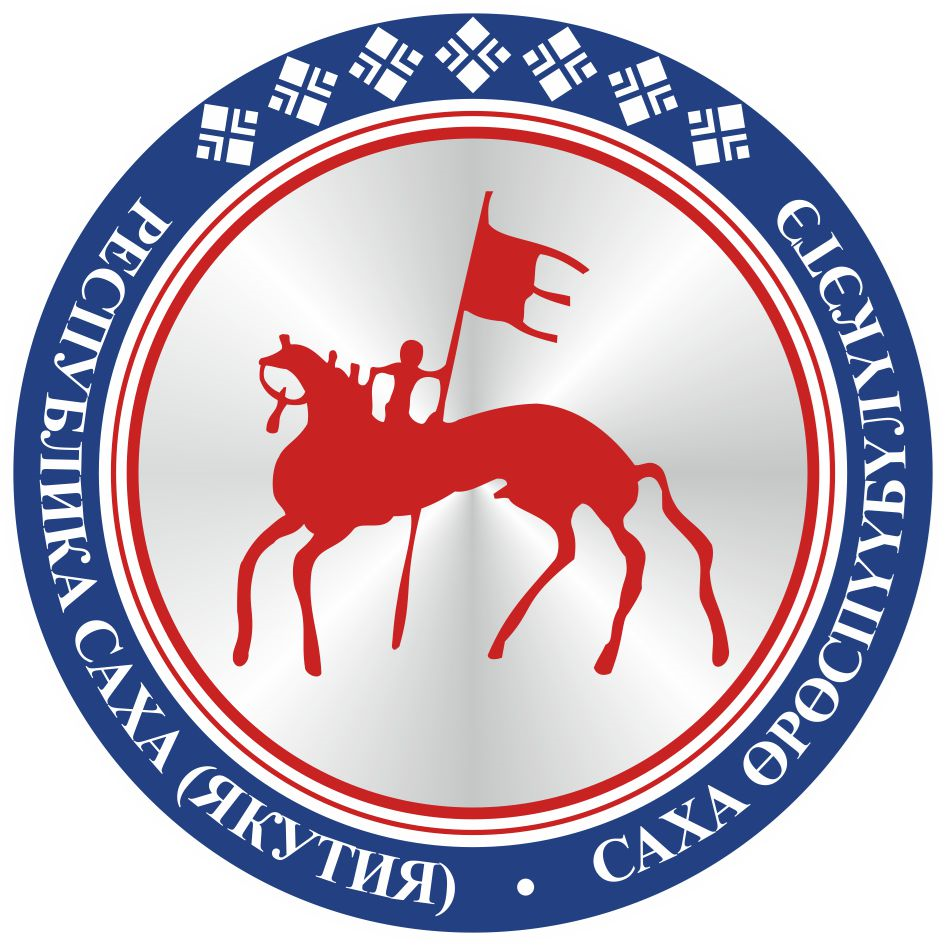                                       САХА  ЈРЈСПҐҐБҐЛҐКЭТИНИЛ ТYMЭНЭ                                                                      П О С Т А Н О В Л Е Н И ЕУ У Р А А Х